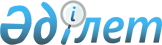 О присвоении наименований безымянным улицам сел Тайпак, Томпак и переименовании некоторых улиц села Тайпак Тайпакского сельского округа Акжаикского районаРешение акима Тайпакского сельского округа Акжаикского района Западно-Казахстанской области от 23 июля 2018 года № 17. Зарегистрировано Департаментом юстиции Западно-Казахстанской области 31 июля 2018 года № 5316
      Примечание РЦПИ.

      В тексте документа сохранена пунктуация и орфография оригинала.
      В соответствии с Законами Республики Казахстан от 23 января 2001 года "О местном государственном управлении и самоуправлении в Республике Казахстан", от 8 декабря 1993 года "Об административно-территориальном устройстве Республики Казахстан", с учетом мнения населения сел Тайпак и Томпак и на основании заключения Западно-Казахстанской областной ономастической комиссии, аким Тайпакского сельского округа РЕШИЛ:
      1. Присвоить следующие наименования безымянным улицам сел Тайпак и Томпак Тайпакского сельского округа Акжаикского района: 
      1) по селу Тайпак:
      проектная улица №5 –улица "Бейбітшілік";
      проектная улица №8 – улица "Абай";
      проектная улица №9 – улица "Махамбет";
      проектная улица №15 – улица "Құрылысшы";
      проектная улица №22 – улица "Жамбыл";
      проектная улица №26 – улица "Жайық".
      2) по селу Томпак:
      проектная улица №1 – улица "Өріс"; 
      проектная улица №2 – улица "Құлагер".
      2. Переименовать некоторые улицы села Тайпак Тайпакского сельского округа Акжаикского района:
      улица "Гагарина" – улица "Достық";
      улица "Чапаева" – улица "Хан тәңірі";
      улица "Ленина" – улица "Бақтығали Бисенов";
      улица "Фурманова" – улица "Сарыжайлау";
      улица "Хаустова" – улица "Кеңжайлау";
      улица "Октябрьдің 50 жылдығы" – улица "Азаттық";
      улица "Шемякина" – улица "Көкпар";
      улица "Жеңістің 40 жылдығы атындағы" – улица "Жеңіс";
      улица "М.Маметовой" – улица "Мәншүк Мәметова";
      улица "А.Молдагуловой" – улица "Әлия Молдағұлова";
      улица "Ж.Молдагалиева" – улица "Жұбан Молдағалиев";
      улица "И.Тайманова" – улица "Исатай Тайманов";
      улица "К.Сағырбаева" – улица "Құрманғазы";
      улица "Д.Нурпейсова" – улица "Дина Нұрпейісова";
      улица "М.Ауезова" – улица "Мұхтар Әуезов";
      улица "Чурина" – улица "Хамит Чурин";
      улица "Пушкина" – улица "Александр Пушкин";
      улица "Жумалиева" – улица "Тыныс Жұмалиев";
      улица "Д.Жауымбаева" – улица "Демеу Жауымбаев";
      улица "Жумакаева" – улица "Төлеген Жұмақаев";
      улица "Гильманова" – улица "Қалеш Ғилманов";
      улица "Т.Масина" – улица "Темір Масин";
      улица "Кашкенова" – улица "Әбдір Кашкенов";
      улица "Орталық алаң" – улица "Орталық алаң".
      2. Главному специалисту аппарата акима Тайпакского сельского округа (Г.Канибетова) обеспечить государственную регистрацию данного решения в органах юстиции, его официальное опубликование в Эталонном контрольном банке нормативных правовых актов Республики Казахстан и в средствах массовой информации.
      3. Контроль за исполнением настоящего решения оставляю за собой.
      4. Настоящее решение вводится в действие со дня первого официального опубликования.
					© 2012. РГП на ПХВ «Институт законодательства и правовой информации Республики Казахстан» Министерства юстиции Республики Казахстан
				
      Аким Тайпакского сельского округа

Б.Шаленов
